КАЛЕНДАРЬ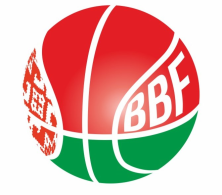 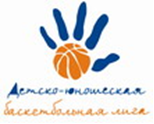 XXIV Детско-юношеской баскетбольной лиги - «Слодыч»III тур - юноши 2006-2007 гг.р. Группа А19-20 февраля 2022г., г. Солигорск, ул. Заслонова 25
Команды – участницы:19 февраля 2022 (суббота)20 февраля 2022 (воскресенье)Главный судья                                 СДЮШОР №2 г.ПинскаМогилевский ОЦФВиСГУ "Солигорская районная ДЮСШ по ИВС "ШахтерДЮСШ БК «Борисфен»ВремяматчаНазвание командысчётНазвание команды14.00ДЮСШ БК «БорисфенМогилевский ОЦФВиС15.20Солигорская районная ДЮСШ по ИВС "ШахтерСДЮШОР №2 г.Пинска16.40 Конкурс Конкурс Конкурс17.00Могилевский ОЦФВиССолигорская районная ДЮСШ по ИВС "Шахтер18.20СДЮШОР №2 г.ПинскаДЮСШ БК «БорисфенВремяматчаНазвание командысчётНазвание команды9.30Могилевский ОЦФВиССДЮШОР №2 г.Пинска11.00ДЮСШ БК «БорисфенСолигорская районная ДЮСШ по ИВС "Шахтер